Қазақстан халқы Ассамблеясы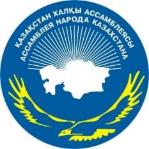 БАҚ ЖАРИЯЛАНЫМДАРДАЙДЖЕСТІ3-9 желтоқсан аралығыАСТАНА 2018РЕСПУБЛИКАЛЫҚ ІС-ШАРАЛАР Қазақстан халқы Ассамблеясы порталында:1) Қазақстан халқы Ассамблеясы қазақстандықтарды тұңғыш президенті күнімен құттықтайдыhttps://assembly.kz/kk/news/assembly/kazakstan-halky-assambleyasy-kazakstandyktardy-tungysh-prezidenti-kunimen-kuttyktaydy2) Астанада жаңа заңнама форматында ҚХА азаматтық секторының мәселелері талқыланадыhttps://assembly.kz/kk/news/assembly/astanada-zhana-zannama-formatynda-kha-azamattyk-sektorynyn-mseleleri-talkylanady3) Астанада қарақалпақ фольклорына арналған ғылыми-тәжірибелік конференция өтедіhttps://assembly.kz/kk/news/assembly/astanada-karakalpak-folkloryna-arnalgan-gylymi-tzhiribelik-konferenciya-otedi4) Вячеслав Ким Қазақстан халқы Ассамблеясы атынан «Жыл патриоты» атандыhttps://assembly.kz/kk/news/assembly/vyacheslav-kim-kazakstan-halky-assambleyasy-atynan-zhyl-patrioty-atandy 5) Петропавлда Қазақстан халқы Ассамблеясы Қоғамдық келісім кеңестерінің республикалық форумы өтедіhttps://assembly.kz/kk/news/assembly/petropavlda-kazakstan-halky-assambleyasy-kogamdyk-kelisim-kenesterinin-respublikalyk6) Леонид Прокопенко: Петропавлдағы оқушылар сарайы – өскелең ұрпаққа деген нағыз қамқорлықтың үлгісіhttps://assembly.kz/kk/news/assembly/leonid-prokopenko-petropavldagy-okushylar-sarayy-oskelen-urpakka-degen-nagyz 7) Қазақтардың кіші құрылтайы Омбы қаласында өтедіhttps://assembly.kz/kk/news/assembly/kazaktardyn-kishi-kuryltayy-omby-kalasynda-otedi 8) Қазақстан халқы Ассамблеясы – Бірегей диалог алаңы және қоғамдық жаңғырудың пәрменді ресурсыhttps://assembly.kz/kk/news/assembly/kazakstan-halky-assambleyasy-biregey-dialog-alany-zhne-kogamdyk-zhangyrudyn-prmendi 9) Бүгінгі күн тарихта: Екі жыл бұрын президент үш этномәдени театрға академиялық мәртебесін бердіhttps://assembly.kz/kk/news/assembly/bugingi-kun-tarihta-eki-zhyl-buryn-prezident-ush-etnomdeni-teatrga-akademiyalyk10) Өскеменде казак мәдениетінің II фестивалі өттіhttps://assembly.kz/kk/news/region/oskemende-kazak-mdenietinin-ii-festivali-otti11) Таразда корей халқы этностарының күні аталып өттіhttps://assembly.kz/kk/news/region/tarazda-korey-halky-etnostarynyn-kuni-atalyp-otti12) Алматы облысының ҚХА төрағасы Амандық Баталов «Жетісу» құрамасында волейболдан халықаралық турнирге қатыстыhttps://assembly.kz/kk/news/region/almaty-oblysynyn-kha-toragasy-amandyk-batalov-zhetisu-kuramasynda-voleyboldan13) Ақмола облысында Қазақстан бойынша Ассамблеяның алғаш футбол командасы құрылдыhttps://assembly.kz/kk/news/region/akmola-oblysynda-kazakstan-boyynsha-assambleyanyn-algash-futbol-komandasy-kuryldy14) Атырауда Кавказ соғысы кезінде қаза тапқан шешен ұлтының қыз-келіншектерін еске алуға арналған мерекелік кеш өттіhttps://assembly.kz/kk/news/region/atyrauda-kavkaz-sogysy-kezinde-kaza-tapkan-sheshen-ultynyn-kyz-kelinshekterin-eske-aluga15) Көкшетауда «Қазақстан халықтары ертегілерінің» тұсаукесері өттіhttps://assembly.kz/kk/news/region/kokshetauda-kazakstan-halyktary-ertegilerinin-tusaukeseri-otti16) Геннадий Осиненко: Біздің президент қоғамдық бірліктің мінсіз формуласын шығардыhttps://assembly.kz/kk/news/region/gennadiy-osinenko-bizdin-prezident-kogamdyk-birliktin-minsiz-formulasyn-shygardy17) Атырауда 312-ші атқыштар дивизиясының жауынгерлерін еске алуға арналған салтанатты шара өттіhttps://assembly.kz/kk/news/region/atyrauda-312-shi-atkyshtar-diviziyasynyn-zhauyngerlerin-eske-aluga-arnalgan-saltanatty18) Таразда аймақтық ҚХА ғылыми-сараптамалық тобының кеңейтілген отырысы өттіhttps://assembly.kz/kk/news/region/tarazda-aymaktyk-kha-gylymi-saraptamalyk-tobynyn-keneytilgen-otyrysy-otti19) Түркияда қазақтың белгілі ақыны мен композиторы Естай Беркімбаевтың 150 жылдығы кеңінен аталып өтілмекhttps://assembly.kz/kk/news/region/turkiyada-kazaktyn-belgili-akyny-men-kompozitory-estay-berkimbaevtyn-150-zhyldygy20) Алматыдағы этнос өкілдеріне қазақ қолөнері мен қолөнер шеберлік сыныптары өткізілдіhttps://assembly.kz/kk/news/region/almatydagy-etnos-okilderine-kazak-koloneri-men-koloner-sheberlik-synyptary-otkizildi21) Көкшетау педколледжінің студенттері ілгекпен тоқудың қыр-сырын үйрендіhttps://assembly.kz/kk/news/region/kokshetau-pedkolledzhinin-studentteri-ilgekpen-tokudyn-kyr-syryn-uyrendi22) Атырауда «Октоберфест» мерекесі аталып өттіhttps://assembly.kz/kk/news/region/atyrauda-oktoberfest-merekesi-atalyp-otti23) Шымкентте «Халықтық бренд» көрмесінде түрлі этнос өкілдері өз өнімдерін ұсындыhttps://assembly.kz/kk/news/region/shymkentte-halyktyk-brend-kormesinde-turli-etnos-okilderi-oz-onimderin-usyndy БАҚ-нда: 1) «Ұлы даланың жеті қыры» мақаласындағы бірлікті сақтау ұғымы
http://astana.gov.kz/kz/news/news/170852) Ұлы даланың жеті қырыhttp://kostdom.kz/kz/news/611-ulyi-dalanyin-jeti-kyiryi 3) Атырау қаласында  «Видергебурт»  неміс этномәдени бірлестігінің ұйымдастыруымен «Октоберфест» шарасы өтті http://atyraukelisim.kz/news/read/_v_atyrau_proshlo_meropriyatie_oktoberfest_organizovannoe_nemeckim_etnokulturnym_obedineniem_vidergeburt.html БАҚМатериалдар саныҚХАwww.assembly.kz23Баспасөз басылымдарыastana.gov.kz1kostdom.kz1atyraukelisim.kz1БАРЛЫҒЫ БАҚ-нда26